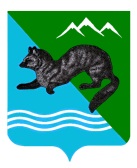 ПОСТАНОВЛЕНИЕАДМИНИСТРАЦИИ  СОБОЛЕВСКОГО  МУНИЦИПАЛЬНОГО  РАЙОНА КАМЧАТСКОГО  КРАЯ   14 сентября  2020                       с.Соболево                                               №205  О внесении изменений в постановление администрации Соболевского муниципального района от 08.02.2019 №31 «Об установлении расходного обязательства по осуществлению государственного полномочия Камчатского края по предоставлению мер социальной поддержки отдельным категориям граждан в период получения ими образования в муниципальных общеобразовательных организациях Соболевского муниципального района» В соответствии с частью 1 и 3 статьи 86 Бюджетного кодекса Российской Федерации, Федеральным законом от 29.12.2012 N 273-ФЗ "Об образовании в Российской Федерации",  в целях реализации Закона Камчатского края от 30 июля 2020 г. N 488 "О внесении изменений в Закон Камчатского края "О наделении органов местного самоуправления муниципальных образований в Камчатском крае государственными полномочиями Камчатского края по предоставлению мер социальной поддержки отдельным категориям граждан в период получения ими образования в муниципальных общеобразовательных организациях в Камчатском крае"АДМИНИСТРАЦИЯ ПОСТАНОВЛЯЕТ:     1.Внести в постановление администрации Соболевского муниципального района от 08.02.2019 №31 «Об установлении расходного обязательства по осуществлению государственного полномочия Камчатского края по предоставлению мер социальной поддержки отдельным категориям граждан в период получения ими образования в муниципальных общеобразовательных организациях Соболевского муниципального района» изменения в Пункт 1 изложив его в  новой  редакции:     «1.Установить расходное обязательство Соболевского муниципального района, связанное с осуществлением государственного полномочия Камчатского края по предоставлению мер социальной поддержки отдельным категориям граждан в период получения ими образования в муниципальных общеобразовательных организациях в Камчатском крае, предусмотренных          частью 1 статьи 3.1, пунктами 1 и 1.1 статьи 4, пунктами 1 - 1.2 статьи 5, пунктами 1 - 1.2 статьи 6, пунктами 2 - 4 части 1, частью 2 статьи 8, пунктами 1 - 1.2 статьи 10 Закона Камчатского края от 12.02.14 N 390 "О мерах социальной поддержки отдельных категорий граждан в период получения ими образования в государственных и муниципальных образовательных организациях в Камчатском крае" .         2.Управлению делами администрации Соболевского муниципального района направить настоящее постановление для опубликования в районной газете «Соболевский вестник» и разместить на официальном сайте Соболевского муниципального района в информационно-телекоммуникационной сети Интернет.        3.Настоящее постановление вступает в силу после его официального опубликования (обнародования) и распространяется на правоотношения, возникшие с 01сентября 2020 года.       4. Контроль по исполнению настоящего постановления возложить на руководителя Управления образования и молодежной политики администрации Соболевского муниципального района.Глава Соболевского муниципального района                                  В.И.Куркин